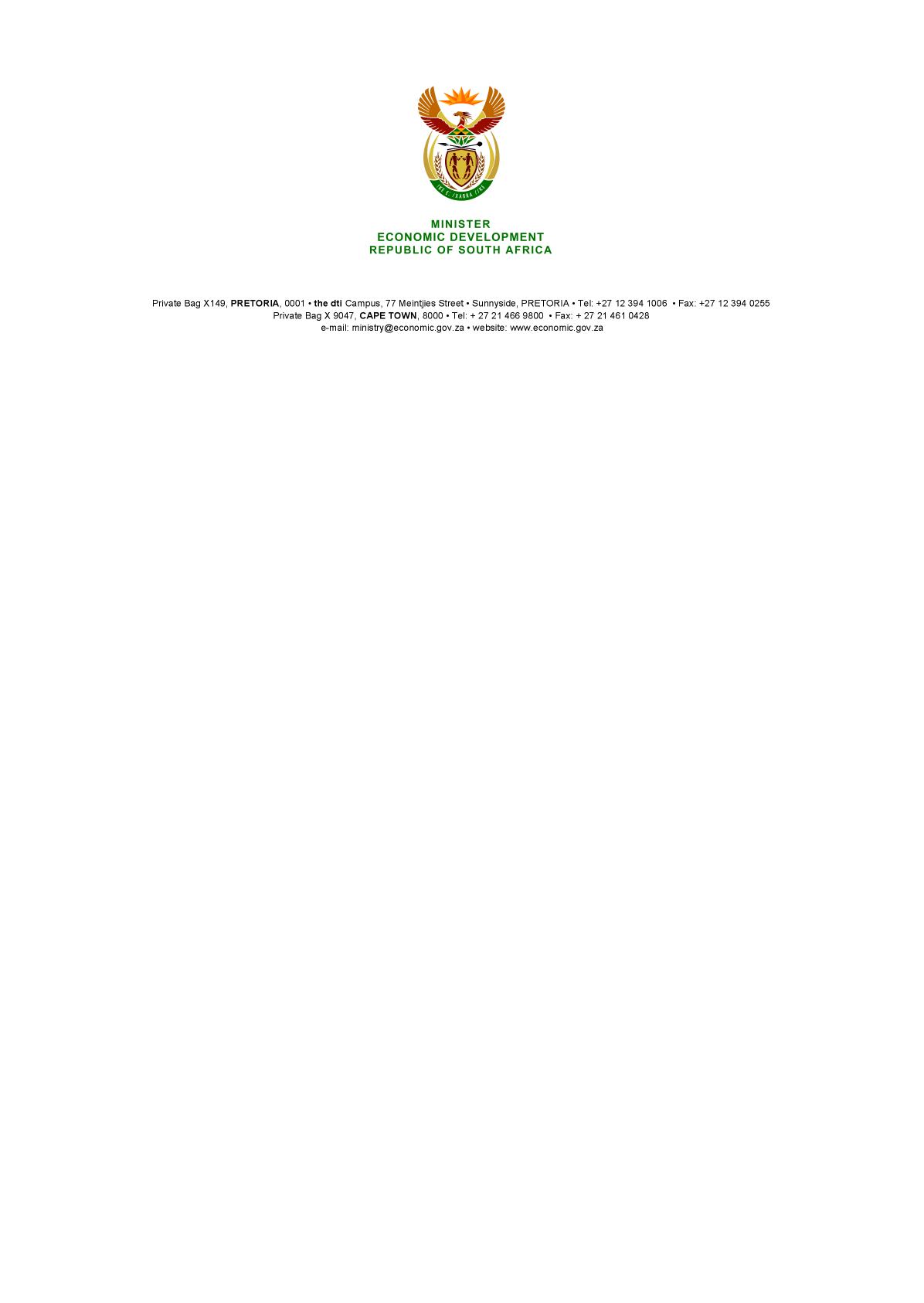 NATIONAL ASSEMBLYWRITTEN REPLYPARLIAMENTARY QUESTION: 3436DATE OF PUBLICATION: 3 November 2017      Mr M S Mbatha (EFF) to ask the Minister of Economic Development: (1)	How many officials and/or employees in his department were granted permission to have businesses and/or do business dealings in the past three financial years;(2)	are any of the officials and/or employees that have permission to have businesses and/or do business dealings doing business with the Government; if so, (a) what was the purpose of each business transaction, (b) when did each business transaction occur and (c) what was the value of each business transaction?					            NW3862E													                                                                                              Reply: One staff member was granted permission to participate in her own business, which does not have any dealings with government (selling ice cream over weekends).Two other staff members were permitted to serve on boards as follows:One person was a member of the board of the Government Employees Medical Aid Scheme (GEMS), andOne employee, who was on a short-term contract, was permitted to continue to serve on the board of the Health Professions Council of South Africa (HPCSA).-END-